KLASA: 363-01/23-02/3URBROJ: 2182-03-02-23-1Skradin, 15. prosinca 2023.god.	Na temelju članka 72. stavak 1. Zakona o komunalnom gospodarstvu (“Narodne novine” broj 68/18, 110/18 i 32/20) i članka 34. Statuta Grada Skradina (“Službeni vjesnik Šibensko-kninske županije” broj 3/21, 15/22 i 29/23), Gradsko vijeće Grada Skradina, na 20. sjednici, od 15. prosinca 2023. godine, donosi					      P R O G R A M			održavanja komunalne infrastrukture			na području Grada Skradina u 2024. g.	        I  UVODProgram  održavanja komunalne infrastrukture na području Grada Skradina u2024.  godini (u daljnjem tekstu: Program) odnosi se na održavanje komunalne infrastrukture sljedećih komunalnih djelatnosti:                       -    odvodnja atmosferskih voda           -    održavanje čistoće u dijelu koji se odnosi na čišćenje javnih površina                -    održavanje javnih površina,           -    održavanje nerazvrstanih cesta,                       -     javna rasvjeta.   2. Ovim se Programom za navedene komunalne djelatnosti utvrđuje opis iopseg poslova održavanja komunalne infrastrukture s procjenom pojedinih troškova, teiskaz potrebnih financijskih sredstava za njegovo ostvarivanje.   3. Iskaz financijskih sredstava potrebnih za ostvarivanje ovog Programatemelji se na ravnoteži prihoda i rashodne strane, što znači da su prihodi i primici, teizdaci i ostala plaćanja planirani na razini ukupnih fakturiranih sredstava komunalnenaknade.-2-II. OPSEG POSLOVA ODRŽAVANJA KOMUNALNE INFRASTRUKTUREODVODNJA ATMOSFERSKIH VODAodržavanje, popravak te redovno čišćenje oborinskih šahtovaODRŽAVANJE ČISTOĆE U DIJELU KOJI SE ODNOSI NA ČIŠĆENJE JAVNIH POVRŠINAOdržavanje čistoće javnih površina obavljat će “Rivina-Jaruga“d.o.o. Skradin. Teritorijalni obuhvat čišćenja javnih površina čine sva naselja na području Grada Skradina. Čišćenje javnih površina obavljat će se u pravilu od 7 do 15 sati svakog radnog dana.2.1. Čišćenje javnih površina,            2.2. Pranje javnih površina,	            2.3. Čišćenje javnih zelenih površina,	            2.4. Odvoz i odlaganje komunalnog otpada s javnih površina obavljat će se jedanput                                 tjedno. 2.5. Odvoz i odlaganje komunalnog otpada sa zelenih površina obavljat će se jedanput           tjedno.2.6. Sakupljanje, odvoz i odlaganje glomaznog otpada.	Pod glomaznim otpadom razumijevaju se kruti otpaci koji nastaju u domaćinstvima i poslovnim prostorima koji po svojoj veličini, količini, sastavu i postanku nisu kućni otpad (prema potrebi).	ODRŽAVANJE JAVNIH POVRŠINAPoslove održavanja javnih površina obavljat će “Rivina Jaruga” d.o.o. Skradin. Pod održavanjem javnih površina podrazumijeva se održavanje javnih zelenih površina, pješačkih zona, parkova, dječjih igrališta i javnih prometnih površina, osim javnih cesta.		3.1. Održavanje javnih zelenih površina	Poslove održavanja javnih zelenih površina  obavljat će “Rivina-Jaruga”d.o.o. Skradin, a njihovo  održavanje činit će poslovi uređenja travnjaka, cvjetnih ploha, grmlja, drveća, živica, staza i vrtnih klupa.		      3.2.Održavanje i uređenje dječjih igrališta			Održavanje ljuljački i tobogana, zaštita od atmosferskih utjecaja.      3.3. Održavanje i uređenje parkovaKošenje trave, uređenje živice i drveća, sadnja i zalijevanje cvijeća itd.      	3.4. Održavanje i uređenje ostalih javnih površina		Siječa šiblja i drveća, košenja trave, nasipanje šljunka itd-3-   ODRŽAVANJE NERAZVRSTANIH CESTA	   Održavanje nerazvrstanih cesta je održavanje površina koji se koriste za promet po          bilo kojoj osnovi i koje su pristupačne većem broju korisnika, a koje nisu razvrstane u       smislu posebnih propisa.	               Opseg tekućeg održavanja nerazvrstanih cesta utvrdit će se neposrednim uvidom        tijekom godine, a odnosit će se na:	popravak kolnika od kamenog materijala,popravak na cestama s asfaltnim kolnikom,postavljanje prometnih znakova.      Na području Grada Skradina nalazi se 254 km nerazvrstanih cesta od čegzemljanih cesta 100 km, te 154 km nerazvrstanih cesta s asfaltnim kolnikom.ODRŽAVANJE GROBLJA	     Na području grada Skradina nalazi se 13 groblja. Radovi održavanja podrazumijeva košnju raslinja i uređenje staza unutar groblja, a povjerit će se komunalnom poduzeću «Rivina Jaruga» d.o.o. Skradin.		Groblja će se temeljito urediti 2 puta godišnje (proljeće i jesen).JAVNA RASVJETAPod pojmom “javna rasvjeta” razumijeva se upravljanje i održavanje objekata i uređaja javne rasvjete za rasvjetljavanje javnih površina, javnih cesta koje prilaze kroz naselje i nerazvrstanih cesta.Poslove upravljanja i održavanja objekata i uređaja javne rasvjete obavljati će  «Rivina Jaruga» d.o.o. Skradin.	Na području Grada Skradina instalirano je 1567 rasvjetnih mjesta.	Na temelju broja rasvjetnih mjesta i podataka o troškovima javne rasvjete u prethodnoj godini bit će procijenjen iznos potrebnih financijskih sredstava za financiranje javne rasvjete u ovom Programu.	III.  ISKAZ FINANCIJSKIH SREDSTAVA ODRŽAVANJA KOMUNALNE INFRASTRUKTURE			Na temelju podataka o površinama poslovnog i stambenog prostora obveznika plaćanja komunalne naknade te utvrđenog opsega radova održavanja uređenog građevinskog zemljišta u 2024. godini se planiraju sljedeći prihodi i primici te izdaci i ostalo plaćanje za održavanje komunalne infrastrukture.	-4-A) PRIHODI  PO POSEBIN PROPISIMA		                       	                     iznos u EUR1. KOMUNALNA NAKNADA			                                               158.950,002. SREDSTVA IZ PRORAČUNA			                                               157.707,00 3. POMOĆI IZ DRŽAVNOG IZ PRORAČUNA		                                   136.362,00 UKUPNI PRIHODI I PRIMICI	            			                        453.019,00B) IZDACI I OSTALA PLAĆANJA		            	           	         iznos u EUR1. Odvodnja atmosferskih voda                                                                                   15.000,00Izvor  financiranja :Proračun Grada Skradina                                                             15.000,00                                                                                                       2. Održavanje i uređenje javnih površina		                        	             112.000,00Izvor  financiranja :Proračun Grada Skradina                                                             42.000,00                                                                                                       Izvor  financiranja :Pomoći iz državnog proračuna                                                    70.000,00                                                                                                       3. Ostale usluge tekuć.i invest. odr. jav.pov.		                        		   41.545,00Izvor  financiranja :komunalna naknada                                                                     33.181,00                                                                                                       Izvor  financiranja :Proračun Grada Skradina                                                               8.364,00                                                                                                       4. Materijal za tekuće održavanje javnih pov.			                               700,00Izvor  financiranja :Proračun Grada Skradina                                                                 700,00                                                                                                       5.Održavanje plaža na području Grada Skradina                                                        66.362,00Izvor  financiranja :Pomoći iz državnog proračuna                                                     66.362,00                                                                                                       6. Održavanje nerazvrstanih cesta	_______________________                  _____96.270,00 Izvor  financiranja :komunalna naknada                                                                     68.769,00                                                                                                       Izvor  financiranja :Proračun Grada Skradina                                                             27.501,00                                                                                                       -5-6. Potrošnja elekt. energije jav.rasvj.				                                    114.142,00Izvor  financiranja :komunalna naknada                                                                     50.000,00                                                                                                       Izvor  financiranja :Proračun Grada Skradina                                                             64.142,00                                                                                                       7. Troškovi održavanja i upravljanje					                             7.000,00Izvor  financiranja :komunalna naknada                                                                       7.000,00                                                                                                       SVEUKUPNO IZDACI I OSTALA PLAĆANJA	                                      453.019,00                                              Ovaj Program stupa na snagu dan nakon objave u «Službenom vjesniku Šibensko-kninske županije» , a primjenjuje se od 01. siječnja 2024. godine.                                                                    PREDSJEDNICA                                                 Nadija Zorica, v.r.                                    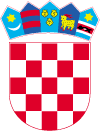 REPUBLIKA HRVATSKAŠIBENSKO-KNINSKA ŽUPANIJA            GRAD SKRADIN          GRADSKO VIJEĆE                                                     GRAD SKRADINGRADSKO VIJEĆE